Приобретение автоматизированных водоразборных колонок в сбореПриобретение автоматизированных водоразборных колонок в сбореОбъем финансирования - всего, тыс.рубВ т.ч. из местного бюджета, тыс. руб3653 тыс. 650руб. 35 коп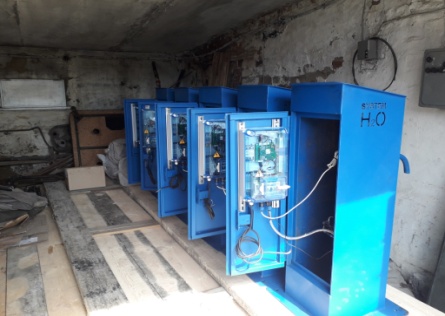 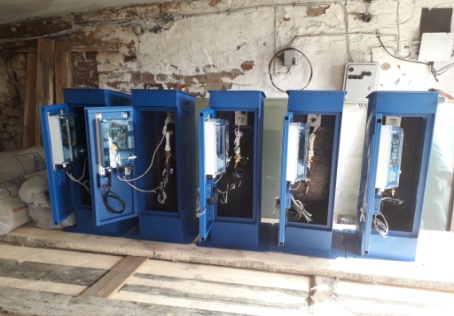 Приобретение материалов для текущего ремонта здания водонапорной башни с. Новогромово ул. Лесная, 3Приобретение материалов для текущего ремонта здания водонапорной башни с. Новогромово ул. Лесная, 3Объем финансирования - всего, тыс.рубВ т.ч. из местного бюджета, тыс. руб50960509 руб. 65 коп.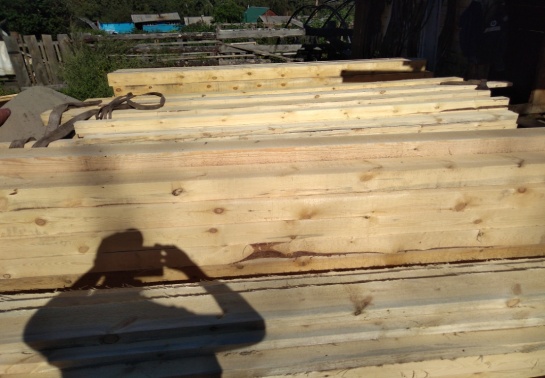 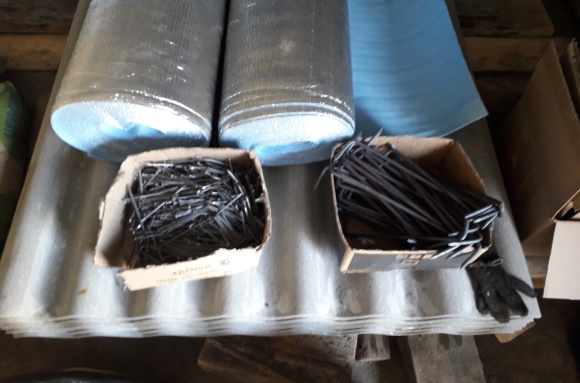 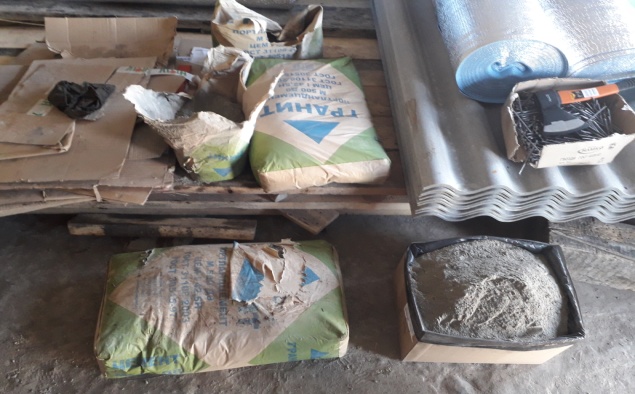 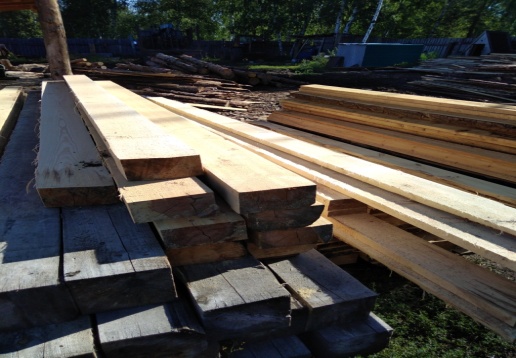 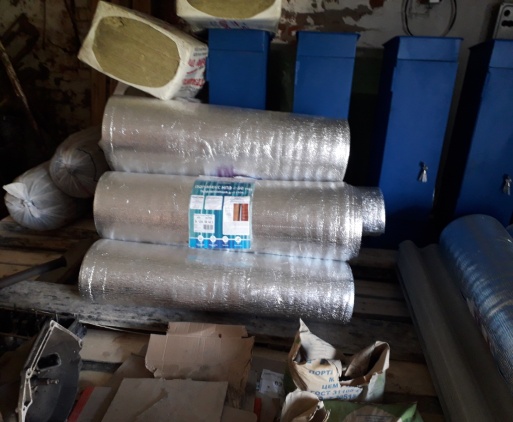 